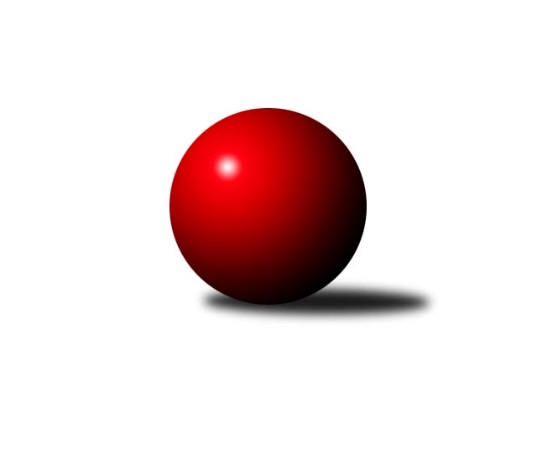 Č.22Ročník 2023/2024	15.4.2024Nejlepšího výkonu v tomto kole: 1686 dosáhlo družstvo: TJ Opava ˝D˝Meziokresní přebor-Bruntál, Opava 2023/2024Výsledky 22. kolaSouhrnný přehled výsledků:TJ Opava ˝E˝	- TJ Opava ˝D˝	2:8	1626:1686		15.4.TJ Horní Benešov ˝D˝	- TJ Sokol Chvalíkovice ˝B˝	4:6	1611:1682		15.4.SKK Jeseník ˝B˝	- TJ Horní Benešov ˝E˝	2:8	1594:1629		15.4.TJ Břidličná ˝B˝	- TJ  Břidličná ˝C˝	10:0	1685:1435		15.4.KK Rýmařov ˝C˝	- KS Moravský Beroun B	2:8	1610:1667		15.4.Tabulka družstev:	1.	TJ Sokol Chvalíkovice ˝B˝	20	18	0	2	145 : 55 	 	 1636	36	2.	TJ Horní Benešov ˝D˝	20	14	0	6	130 : 70 	 	 1566	28	3.	KK Rýmařov ˝C˝	20	14	0	6	125 : 75 	 	 1617	28	4.	TJ Horní Benešov ˝E˝	20	12	0	8	115 : 85 	 	 1590	24	5.	TJ Opava ˝D˝	20	11	0	9	109 : 91 	 	 1591	22	6.	KS Moravský Beroun B	20	10	0	10	98 : 102 	 	 1560	20	7.	SKK Jeseník ˝B˝	20	9	0	11	101 : 99 	 	 1570	18	8.	TJ Břidličná ˝B˝	20	9	0	11	96 : 104 	 	 1555	18	9.	TJ  Břidličná ˝C˝	20	8	0	12	80 : 120 	 	 1532	16	10.	TJ Opava ˝E˝	20	4	0	16	63 : 137 	 	 1509	8	11.	TJ Opava ˝F˝	20	1	0	19	38 : 162 	 	 1467	2Podrobné výsledky kola:	 TJ Opava ˝E˝	1626	2:8	1686	TJ Opava ˝D˝	Adam Kukla	 	 216 	 191 		407 	 2:0 	 395 	 	208 	 187		Roman Škrobánek	Radek Vlašánek	 	 203 	 204 		407 	 0:2 	 427 	 	224 	 203		Vladimír Kozák	Petr Chalupa	 	 199 	 173 		372 	 0:2 	 411 	 	198 	 213		Dominik Bracek	Tomáš Polok	 	 217 	 223 		440 	 0:2 	 453 	 	219 	 234		Martin Orálekrozhodčí:  Vedoucí družstevNejlepší výkon utkání: 453 - Martin Orálek	 TJ Horní Benešov ˝D˝	1611	4:6	1682	TJ Sokol Chvalíkovice ˝B˝	Tomáš Zbořil	 	 225 	 198 		423 	 1:1 	 423 	 	202 	 221		Daniel Beinhauer	Tobiáš Kučerka	 	 177 	 193 		370 	 2:0 	 367 	 	183 	 184		Marek Hrbáč	Josef Šindler	 	 229 	 199 		428 	 1:1 	 428 	 	195 	 233		David Beinhauer	Martin Bilíček	 	 187 	 203 		390 	 0:2 	 464 	 	225 	 239		Vladimír Valentarozhodčí:  Vedoucí družstevNejlepší výkon utkání: 464 - Vladimír Valenta	 SKK Jeseník ˝B˝	1594	2:8	1629	TJ Horní Benešov ˝E˝	Anna Prášková	 	 198 	 166 		364 	 0:2 	 379 	 	180 	 199		Roman Swaczyna	Jana Fousková	 	 192 	 212 		404 	 2:0 	 393 	 	194 	 199		Libor Maralík	Petra Rosypalová	 	 217 	 213 		430 	 0:2 	 432 	 	211 	 221		Miroslav Petřek st.	Miroslav Setinský	 	 195 	 201 		396 	 0:2 	 425 	 	202 	 223		Zdeněk Janákrozhodčí:  Vedoucí družstevNejlepší výkon utkání: 432 - Miroslav Petřek st.	 TJ Břidličná ˝B˝	1685	10:0	1435	TJ  Břidličná ˝C˝	Josef Kočař	 	 199 	 175 		374 	 2:0 	 310 	 	143 	 167		Jan Hroch	Věroslav Ptašek	 	 197 	 208 		405 	 2:0 	 369 	 	193 	 176		Miroslav Smékal	Jaroslav Zelinka	 	 230 	 230 		460 	 2:0 	 407 	 	201 	 206		Ota Pidima	Leoš Řepka	 	 237 	 209 		446 	 2:0 	 349 	 	180 	 169		Ladislav Stárekrozhodčí:  Vedoucí družstevNejlepší výkon utkání: 460 - Jaroslav Zelinka	 KK Rýmařov ˝C˝	1610	2:8	1667	KS Moravský Beroun B	Pavel Švan	 	 192 	 227 		419 	 2:0 	 393 	 	215 	 178		Miroslav Janalík	Miroslav Langer	 	 217 	 186 		403 	 0:2 	 431 	 	233 	 198		Mária Machalová	Pavel Přikryl	 	 190 	 207 		397 	 0:2 	 404 	 	208 	 196		Ivana Hajznerová	Stanislav Lichnovský	 	 201 	 190 		391 	 0:2 	 439 	 	236 	 203		Hana Zálešákovározhodčí:  Vedoucí družstevNejlepší výkon utkání: 439 - Hana ZálešákováPořadí jednotlivců:	jméno hráče	družstvo	celkem	plné	dorážka	chyby	poměr kuž.	Maximum	1.	Martin Orálek 	TJ Opava ˝D˝	447.72	303.7	144.0	3.6	6/7	(481)	2.	Vladimír Valenta 	TJ Sokol Chvalíkovice ˝B˝	433.23	296.4	136.9	5.7	7/7	(475)	3.	Leoš Řepka 	TJ Břidličná ˝B˝	428.19	300.5	127.6	6.3	5/7	(482)	4.	Josef Šindler 	TJ Horní Benešov ˝D˝	426.32	296.6	129.8	6.4	5/7	(491)	5.	Denis Vítek 	TJ Sokol Chvalíkovice ˝B˝	426.20	292.3	133.9	7.1	7/7	(459)	6.	Zdeněk Janák 	TJ Horní Benešov ˝E˝	418.52	294.6	123.9	11.1	7/7	(472)	7.	Tomáš Polok 	TJ Opava ˝E˝	417.95	297.2	120.7	9.2	7/7	(466)	8.	Tobiáš Kučerka 	TJ Horní Benešov ˝D˝	417.22	291.5	125.7	8.1	5/7	(466)	9.	Rostislav Cundrla 	SKK Jeseník ˝B˝	413.96	287.0	127.0	6.6	6/7	(441)	10.	Pavel Přikryl 	KK Rýmařov ˝C˝	413.44	290.4	123.0	8.7	7/7	(489)	11.	František Vícha 	TJ Opava ˝D˝	411.80	285.7	126.1	8.1	7/7	(469)	12.	Stanislav Lichnovský 	KK Rýmařov ˝C˝	406.46	287.0	119.4	9.4	7/7	(449)	13.	Pavel Švan 	KK Rýmařov ˝C˝	406.10	287.0	119.1	11.3	7/7	(443)	14.	Jaroslav Zelinka 	TJ Břidličná ˝B˝	404.57	285.1	119.5	8.7	6/7	(460)	15.	Jana Fousková 	SKK Jeseník ˝B˝	403.37	286.2	117.2	11.7	6/7	(433)	16.	Daniel Beinhauer 	TJ Sokol Chvalíkovice ˝B˝	401.13	285.0	116.1	9.4	7/7	(431)	17.	Věroslav Ptašek 	TJ Břidličná ˝B˝	399.26	284.0	115.2	11.3	6/7	(425)	18.	Dominik Bracek 	TJ Opava ˝D˝	398.15	279.7	118.5	11.4	5/7	(455)	19.	Tomáš Zbořil 	TJ Horní Benešov ˝D˝	394.89	285.8	109.1	12.2	7/7	(473)	20.	Hana Zálešáková 	KS Moravský Beroun B	392.68	284.5	108.1	12.7	7/7	(439)	21.	Miroslav Petřek  st.	TJ Horní Benešov ˝E˝	392.58	285.1	107.5	12.7	7/7	(440)	22.	Miroslav Smékal 	TJ  Břidličná ˝C˝	392.48	283.2	109.2	11.9	7/7	(427)	23.	Libor Maralík 	TJ Horní Benešov ˝E˝	391.23	275.0	116.3	12.7	7/7	(438)	24.	Zdeňka Habartová 	TJ Horní Benešov ˝D˝	390.65	287.1	103.6	12.5	7/7	(444)	25.	Roman Swaczyna 	TJ Horní Benešov ˝E˝	389.88	278.3	111.5	9.2	7/7	(460)	26.	Miroslav Langer 	KK Rýmařov ˝C˝	389.79	278.1	111.7	11.2	7/7	(458)	27.	Miroslav Janalík 	KS Moravský Beroun B	389.50	275.4	114.1	11.6	7/7	(441)	28.	Miroslav Kalaš 	TJ  Břidličná ˝C˝	389.37	283.7	105.7	12.5	7/7	(432)	29.	Ivana Hajznerová 	KS Moravský Beroun B	385.81	279.5	106.3	13.1	7/7	(426)	30.	Alena Bokišová 	TJ Opava ˝F˝	384.41	272.1	112.4	11.1	7/7	(438)	31.	Marek Hrbáč 	TJ Sokol Chvalíkovice ˝B˝	380.50	275.0	105.5	12.1	7/7	(423)	32.	Roman Škrobánek 	TJ Opava ˝D˝	379.43	282.5	96.9	15.8	7/7	(412)	33.	Martin Chalupa 	TJ Opava ˝F˝	378.75	275.8	103.0	13.9	5/7	(397)	34.	Zuzana Šafránková 	TJ Opava ˝F˝	377.35	282.8	94.6	15.7	5/7	(404)	35.	Anna Dosedělová 	TJ Břidličná ˝B˝	371.61	276.1	95.5	13.9	6/7	(418)	36.	Radomila Janoudová 	SKK Jeseník ˝B˝	371.47	269.0	102.5	11.9	6/7	(449)	37.	Josef Kočař 	TJ Břidličná ˝B˝	370.37	266.7	103.7	15.6	6/7	(391)	38.	Radek Hochgesandt 	TJ Opava ˝E˝	366.33	263.0	103.3	14.7	6/7	(407)	39.	Marek Trčka 	TJ Opava ˝E˝	362.86	267.5	95.4	16.0	7/7	(393)	40.	Jan Hroch 	TJ  Břidličná ˝C˝	359.47	267.1	92.4	16.3	7/7	(428)	41.	Zbyněk Tesař 	TJ Horní Benešov ˝D˝	358.67	263.2	95.5	15.3	6/7	(443)	42.	Jiří Vrba 	SKK Jeseník ˝B˝	354.20	244.4	109.8	13.6	5/7	(394)	43.	Marta Uvírová 	TJ Opava ˝F˝	353.17	253.5	99.6	14.9	5/7	(387)	44.	Tomáš Ryba 	TJ Opava ˝F˝	347.09	256.5	90.6	18.0	5/7	(409)		Josef Němec 	TJ Opava ˝D˝	429.60	295.7	133.9	6.7	3/7	(461)		Martin Bilíček 	TJ Horní Benešov ˝D˝	424.90	295.2	129.7	6.6	3/7	(477)		Čestmír Řepka 	TJ  Břidličná ˝C˝	420.23	291.0	129.2	7.5	4/7	(451)		Petra Špiková 	SKK Jeseník ˝B˝	417.33	293.0	124.3	8.3	3/7	(432)		Petra Rosypalová 	SKK Jeseník ˝B˝	416.93	292.5	124.5	7.7	2/7	(450)		Mária Machalová 	KS Moravský Beroun B	414.34	288.3	126.0	9.3	4/7	(431)		Tereza Moravcová 	SKK Jeseník ˝B˝	412.50	295.0	117.5	8.5	4/7	(443)		Jiří Machala 	KS Moravský Beroun B	411.07	282.0	129.0	8.1	4/7	(448)		Petr Šulák 	SKK Jeseník ˝B˝	409.25	292.5	116.8	10.9	4/7	(427)		Vladimír Kozák 	TJ Opava ˝D˝	401.96	285.8	116.1	9.8	4/7	(431)		Jiří Procházka 	TJ  Břidličná ˝C˝	401.56	289.7	111.9	10.2	3/7	(426)		David Beinhauer 	TJ Sokol Chvalíkovice ˝B˝	388.00	280.5	107.5	15.0	1/7	(428)		Miroslav Setinský 	SKK Jeseník ˝B˝	387.11	275.6	111.6	8.9	3/7	(417)		Hana Kopečná 	TJ Horní Benešov ˝E˝	385.05	277.5	107.6	10.2	2/7	(405)		Luděk Bambušek 	KK Rýmařov ˝C˝	384.67	279.0	105.7	13.3	3/7	(394)		Rudolf Tvrdoň 	TJ Opava ˝F˝	383.58	274.0	109.6	10.8	4/7	(414)		Radek Vlašánek 	TJ Opava ˝E˝	379.46	275.3	104.2	11.5	4/7	(426)		Ota Pidima 	TJ  Břidličná ˝C˝	373.08	275.3	97.8	13.3	2/7	(415)		Pavel Jašek 	TJ Opava ˝D˝	372.00	272.0	100.0	13.0	1/7	(372)		Adam Kukla 	TJ Opava ˝E˝	369.00	273.1	95.9	14.1	3/7	(407)		Adam Koschatzký 	TJ Opava ˝E˝	368.00	261.7	106.3	16.3	3/7	(398)		Vojtěch Žídek 	TJ Opava ˝E˝	367.33	275.7	91.7	17.0	1/7	(379)		Jana Tvrdoňová 	TJ Opava ˝F˝	361.00	263.5	97.5	12.5	2/7	(366)		Petr Chalupa 	TJ Opava ˝E˝	349.63	256.3	93.3	17.0	4/7	(384)		Ladislav Stárek 	TJ  Břidličná ˝C˝	347.88	255.6	92.3	18.3	4/7	(369)		Antonín Zálešák 	KS Moravský Beroun B	342.25	262.8	79.5	17.0	4/7	(351)		Anna Prášková 	SKK Jeseník ˝B˝	337.67	247.3	90.3	22.0	3/7	(364)		Luděk Häusler 	TJ Břidličná ˝B˝	334.08	245.8	88.3	17.9	3/7	(375)		Stanislav Troják 	TJ Opava ˝F˝	320.00	229.0	91.0	24.0	2/7	(341)		Petr Otáhal 	KS Moravský Beroun B	315.50	246.7	68.8	24.2	3/7	(320)		Patricie Brázdová 	TJ Horní Benešov ˝D˝	314.00	239.3	74.7	22.3	3/7	(325)Sportovně technické informace:Starty náhradníků:registrační číslo	jméno a příjmení 	datum startu 	družstvo	číslo startu11377	Miroslav Setinský	15.04.2024	SKK Jeseník ˝B˝	4x
Hráči dopsaní na soupisku:registrační číslo	jméno a příjmení 	datum startu 	družstvo	Program dalšího kola:Nejlepší šestka kola - absolutněNejlepší šestka kola - absolutněNejlepší šestka kola - absolutněNejlepší šestka kola - absolutněNejlepší šestka kola - dle průměru kuželenNejlepší šestka kola - dle průměru kuželenNejlepší šestka kola - dle průměru kuželenNejlepší šestka kola - dle průměru kuželenNejlepší šestka kola - dle průměru kuželenPočetJménoNázev týmuVýkonPočetJménoNázev týmuPrůměr (%)Výkon9xVladimír ValentaChvalíkov. B4646xJaroslav ZelinkaBřidličná B118.834602xJaroslav ZelinkaBřidličná B46016xMartin OrálekTJ Opava D116.745316xMartin OrálekTJ Opava D45310xLeoš ŘepkaBřidličná B115.224468xLeoš ŘepkaBřidličná B44611xVladimír ValentaChvalíkov. B113.444646xTomáš PolokTJ Opava E4408xTomáš PolokTJ Opava E113.364401xHana ZálešákováMoravský Beroun B4392xVladimír KozákTJ Opava D110.01427